П’ЯТИХАТСЬКОЇ РАЙОННОЇ ДЕРЖАВНОЇ АДМІНІСТРАЦІЇВІДДІЛ ОСВІТИНАКАЗ10.04.2017                                    м. П’ятихатки                                             № 81Про  проведення районного флешмобудо Дня Європи             Згідно з планом роботи відділу освіти П’ятихатської райдержадміністрації, з метою розширення знань про Європу та Європейський Союз, виховання молоді у дусі спільних європейських цінностей, формування громадянської позиції та активізації участі дітей та молоді в процесах державного життя України, реалізації програм з питань європейської освіти та інтеграції, активізації організаційних здібностей та розвитку творчого потенціалу молоді,НАКАЗУЮ:Провести районний флешмоб до Дня Європи 19 травня 2017 року о 9.00 год. на центральній площі міста.Затвердити умови проведення флешмобу (додається).Директорам загальноосвітніх навчальних закладів:      4.1. подати заявки на участь у районному флешмобі у зазначений термін;             4.2. забезпечити явку учнів та учнівських колективів на районний  флешмоб до Дня Європи згідно умов проведення;           4.3. дозволити виїзд шкільних автобусів для забезпечення участі у    флешмобі.       5. Директору КНМУ «П’ятихатський РМК» Пономаренко Н. І.:5.1. Розробити умови проведення районного флешмобу.          5.2.  Провести необхідну інструктивно-методичну роботу щодо   підготовки та проведення районного заходу.Координацію роботи щодо виконання даного наказу покласти на методиста КНМУ «П’ятихатський РМК» Шарій Н.М., контроль залишаю за собою.Начальник відділу освіти                                                         О.А. КОСТЕНКО                                                                                   ЗАТВЕРДЖУЮ:                                                                                   наказ відділу освіти                                                                                   від 10.04.2017  № 81                                 УМОВИ  ПРОВЕДЕННЯфлешмобу до  Дня Європи«Україна – європейська країна»        Районний флешмоб до Дня Європи проводиться відділом освіти П’ятихатської райдержадміністрації, П’ятихатським районним Центром учнівської молоді та районним Будинком культури з нагоди відзначення Дня Європи. Мета:Формування громадянської позиції молоді, всебічно розвиненої особистості, свідомого громадянина, який поєднує в собі духовне багатство і моральну чистоту.Формування особистісних рис громадянина-патріота.Стимулювання учнів до поглиблення знань про ЄС.ІІ. Час проведення.Свято відбудеться 19 травня  2017 р. на центральній площі містаПочаток о 9.30 годиніРеєстрація учасників до 15 травня в телефонному режимі за тел. 3-00-70ІІІ. Учасники свята.До участі у флешмобі запрошуються представники євроклубів шкіл району – 10 - 15 учнів  та керівник євроклубу. ІV. Завдання з підготовки:Команди готують музичні композиції в стилі флешмобу. Використовують символіку України, прапори, тканини. Музичне оформлення не більш як на 5 хв.Начальник відділу освіти                                                         О. А. КОСТЕНКО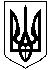 